Safeguarding children1.9 Maintaining children’s safety and security on premisesPolicy statementBurghclere Pre-School maintains the highest possible security of our premises to ensure that each child is safely cared for during their time with us.EYFS key themes and commitmentsProceduresChildren's personal safetyBurghclere Pre-School ensures all employed staff have been checked for criminal records by an enhanced disclosure from the DBS (disclosure and barring service.)Adults do not normally supervise children on their own.All children are supervised by adults at all times.Whenever children are on the premises at least two adults are present.Burghclere Pre-School carry out risk assessment to ensure children are not made vulnerable within any part of our premises, nor by any activity.SecuritySystems are in place for the safe arrival and departure of children. The times of the children's arrivals and departures are recorded.The arrival and departure times of adults - staff, volunteers and visitors - are recorded.Our systems prevent unauthorised access to our premises.Our systems prevent children from leaving our premises unnoticed.The personal possessions of staff and volunteers are securely stored during sessions.A Unique ChildPositive RelationshipsEnabling EnvironmentsLearning and Development1.3 Keeping safe2.2 Parents as partnersThis policy was adopted at a meeting ofBurghclere Preschoolname of settingHeld on24th April 2022(date)Date to be reviewedApril 2023(date)Signed on behalf of the management committeeName of signatoryEmily Osborne Emily Osborne Role of signatory (e.g. chair/owner)Trustee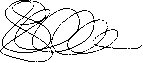 Trustee